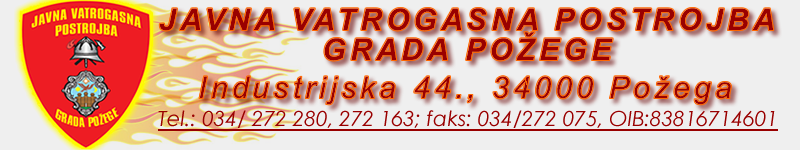 PLAN RADA JAVNE VATROGASNE POSTROJBE GRADA POŽEGEZA 2023. GODINUPožega, prosinac 2022. godine. Temeljem članka 25. Statuta Javne vatrogasne postrojbe grada Požege, URBROJ:466-08-21-1, od 18. kolovoza 2021.  zapovjednik Javne vatrogasne postrojbe grada Požege donosi,PROGRAM RADAJAVNE VATROGASNE POSTROJBE GRADA POŽEGEZA 2023. GODINUJavna vatrogasna postrojba osnovana je Odlukom KLASA: 021-01/20-01/14, URBROJ:2177/01-02/01-20-1 od 08. prosinca ,2020. godine,  kao javna ustanova temeljem Zakona o vatrogastvu (NN 125/19 ) i Zakona o ustanovama ( NN 76/93 i 29/97 ).Rad Javne vatrogasne postrojbe grad Požege definiran je obvezama iz Zakona o vatrogastvu, Zakona o ustanovama, podzakonskim aktima Zakona, Statutom Javne vatrogasne postrojbe grada Požege i drugim općim aktima postrojbe.OSNOVNA DJELATNOST  JVP GRADA POŽEGE	Područje odgovornosti i područje djelovanja Javne vatrogasne postrojbe grada Požege je cijeli teritoriji grada Požege s prigradskim naseljima sa zadaćom sudjelovanja u provedbi preventivni mjera zaštite od požara i eksplozija, gašenje požara i spašavanje ljudi i imovine ugroženih požarom i eksplozijom, pružanje tehničke pomoći u nezgodama i opasnim situacijama te obavljanje i drugih poslova u ekološkim i drugim nesrećama, usluge ispumpavanja vode, usluge prijevoza vode za domaćinstva te za fizičke i pravne osobe, usluga auto ljestve te ostale usluge iz djelokruga osposobljenih vatrogasaca.JVP grada Požege ima jednog osnivača i to grad Požegu sukladno procjeni ugroženosti i izrađenom planu zaštite od požara. JVP grada Požege pokriva cijeli prostor grada s prigradskim naseljima.	Vatrogasna djelatnost obavlja se kao javna služba te je stručna i humanitarna djelatnost od interesa za Republiku Hrvatsku.	Javna vatrogasna postrojba izvršava financijski plan u okviru razdjela  upravnog odjel za komunalnu djelatnost. Javna vatrogasna postrojba je proračunski korisnik i odgovorna je za racionalno upravljanje prihodima i rashodima istog.	Financiranje  JVP grad Požege provodi se sukladno odredbi članka 123. Zakona o vatrogastvu (Narodne novine br.125/19,te članka 5. stavak 3. Zakona o financiranju lokalne i pdručne (regionalne) samouprave ( NN br. 127/17)  te Odluke Vlade Republike Hrvatske o minimalnim financijskim standardima za decentralizirano financiranje redovite djelatnosti javnih vatrogasnih postrojbi za 2023. godinu. Razliku nedostatnih financijskih sredstava od decentralizirane funkcije u Državnom proračunu Republike Hrvatske za 2023. godinu  do planiranih financijskih sredstava u Financijskom planu uplatit će osnivač iz vlastitog proračuna.PROGRAM RADA I RAZVOJ POSTROJBE ZA 2023. GODINUKao temeljni dokumenti za izradu programa rada razvoja postrojbe poslužila je Procjena ugroženosti od požara i tehnološke eksplozije.	Navedenom procjenom i planom obuhvaćeno je popunjavanje broja vatrogasaca sa sadašnjih 20 na 22 vatrogasca , te je potrebno za učinkovito obavljanje vatrogasne intervencije JVP Grada Požege opremiti pored trenutnih vozila sa još dva vozila, a to su:auto-ljestva šumsko voziloAuto-ljestva je dotrajala stara 40. godina u vlasništvu DVD-a Požega koristimo je putem potpisanog sporazuma.Šumsko vozilo je dotrajalo staro je preko 35 godina, a pošto se 30 posto terena grada nalazi u brdskom dijelu, potrebno nam je takvo vozilo sa pogonom 4x4 kako bi lakše mogli do tih objekata odnosno kuća u slučaju intervencija na tom području.2.1   PROGRAM RADAOPERATIVNO DJELOVANJEgašenje požara i spašavanja ljudi i imovine ugroženih požarompružanje tehničke pomoći u nezgodama i opasnim situacijamaobavljanje i drugih poslova vezanih za vatrogasnu djelatnost (prijevoz vode,razna osiguranja, te drugih poslova)PROVOĐENJE PREVENTIVNIH MJERA ZAŠTITE OD POŽARAprovođenje preventivnih mjera zaštite od požara je jedan od segmenata vatrogasne djelatnosti, koji prema „Zakonu o vatrogastvu“ obavljaju i vatrogasne postrojbepromicati značaj zaštite od požara i vatrogastva (putem javnih glasila, interneta), te održavati javne vježbe sa svim subjektima koji za to pokažu interesupozoravati građane o načinu postupanja pri spaljivanju korova, o redovitom održavanju dimnjaka kao i održavanju tavanskih prostora, kako bi se smanjile neželjene posljedice (putem javnih glasila, internetom i edukacijom građana)obilazak ustanova koje imaju vatrodojavne centrale te ostale ustanove pravnih i fizičkih osoba kako bi upoznali se sa opasnostima u tim ustanovama i objektimaedukacija djece iz vrtića i osnovnih škola o zaštiti od požaraODRŽAVANJE I SERVIS VATROGASNIH VOZILA I VATROGASNE OPREMEsvakodnevni pregleda ispravnosti prilikom primopredaje službe, vatrogasnih vozila, osobne i skupne zaštitne opreme na vozilima i u skladištu.redovni servisi i održavanje vatrogasnih vozila i opreme (izolacijske aparate, plino detektore MSA, kompresor za komprimirani zrak, hidraulični alat i dr)SRTRUČNO OSPOSOBLJAVANJE, SEMINARIizvođenje teorijske  nastave i praktičnih vježbi sukladno odredbama Pravilnika o programu i načinu provedbe teorijske nastave i praktičnih vježbi u vatrogasnim postrojbama (NN  115/2020).sudjelovanje na stručnim skupovima i seminarima o vatrogastvurad na poboljšanju psihofizičke i tjelesne pripremljenosti profesionalnih vatrogasacaizvođenje vježbi u vatrogasnom vježbalištusudjelovanje pri obuci pripadnika oružanih snaga RHOBLJETNICE, MANIFESTACIJE I SURADNJA obilježavanje prigodnim programima „Svibanj mjesec zaštite od požara“ organizirati „Dan otvorenih vrata u postrojbi“ sudjelovanje  na manifestacijama grada sudjelovanje na skupštinama i svečanim obljetnicama Dobrovoljnih vatrogasnih društava suradnja sa Vatrogasnom zajednicom Grada Požege, Vatrogasnom zajednicom Požeško – Slavonske županije, Hrvatskom vatrogasnom zajednicom, Udrugom profesionalnih vatrogasca, Sindikatom državnih službenika i namještenika, Ministarstvom unutarnjih poslova, Ministarstvom gospodarstva i održivog razvoja, Ravnateljstvo za robne zalihe,Županijski operativni centar,Hitnom medicinskom pomoći, Gorska služba spašavanja, te ostalim hitnim službama iz djelokruga rada. suradnja sa ostalim ustanovama na području Grada PožegePROVOĐENJE POSEBNIH MJERA ZAŠTITE OD POŽARA OD POSEBNE VAŽĆNOSTI ZA REPUBLIKU HRVATSKUprema Planu i programu posebnih mjera zaštite od požara  od posebne važnosti za RH i zapovjedi Glavnog vatrogasnog zapovjednika RH, Javna vatrogasna postrojba Grada Požege dislocirat će jednog vatrogasca po potrebi i kombi vozilo na more u razdoblju od 15. lipnja do 30. rujna 2023. godine. Prema prethodnom dislociranju u dogovoru sa Županijskom vatrogasnom postrojbom svaka postrojba šalje po tri vatrogasca prema dogovoru.PRATEĆI TEHNIČKI POSLOVIna vatrogasnim vozilima, vatrogasnoj opremi, građevinskom objektu, te održavanje travnjaka u krugu postrojbe.radovi na vatrogasnom vježbalištu.2.2  PROGRAM  RAZVOJAVatrogasna postrojba u ovoj godini je umirovila jednog djelatnika, te u ovoj godini planira umiroviti još jednog. Mlade vatrogasce planiramo poslati na osposobljavanje za gašenje šumskih požara, te desantiranje iz helikoptera.NABAVA VOZILA I OPREMEauto-ljestva dužine 32 metrašumsko vozilovatrogasne cijevi i armatureosobna i skupna oprema                                                                                         Predsjednik Vatrogasnog vijeća                                                                                           JVP-a Grada Požege Mile Raič, struč.spec.ing.admin.chris.